PhonetikLinguistikSprecher  sprachliche Äußerung / Text  Hörer		Segmentierung = Zerlegung in kleinere EinheitenSchematische Übersicht s. Blatt 2Phonetik (physikalisch / materiell)Laute	Laute sind die kleinsten Einheiten der gesprochenen Sprache.Einteilung: artikulatorische Phonetik / akustische Phonetik / auditive PhonetikPhonemik (Phonologie) (funktionell)Phoneme	Phoneme sind die kleinsten Einheiten des Sprachsystems mit 	bedeutungsunterscheidender Funktion. [Minimalpaare: Rand – Land]Artikulatorische Phonetik	Die artikulatorische Phonetik beschreibt die Artikulation der Laute nach 	Artikulationsart und -ort.mündliche Äußerungen	1. Segmentierung		Lautinventar			Lautschrift 	(IPA = Internationales Phonetisches Alphabet / 						International Phonetic Association)	2. Klassifizierung		Vokale / Diphtonge / KonsonantenVokaltrapez / Vokalviereck s. Blatt 2Linguistik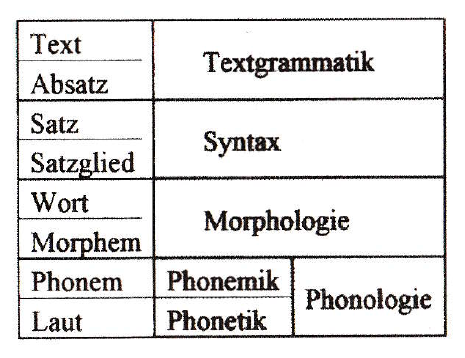 Vokaltrapez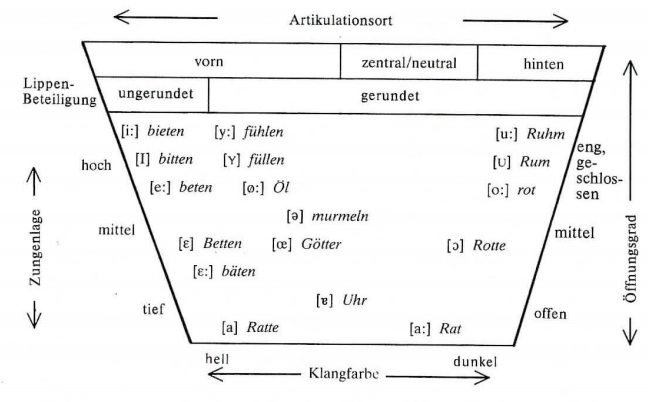 VokalMundöffnungslaut. Die verschiedenen Vokalklänge entstehen dadurch, dass der Resonanzraum des Mundes durch die Stellung der Zunge, der Lippen und des Unterkiefers verschieden geformt wird. Man unterscheidet kurze, halblange und lange sowie gespannte und ungespannte Vokale. Vokale sind Silbenträger. Sie können auch ohne Konsonant eine Silbe bilden: The - a - ter.DiphtongZwielaute; enge Verbindung von zwei kurzen Vokalen, die innerhalb einer Silbe wie ein langer Vokal verwendet werden. Dabei gleiten die Artikulationsorgane von der Stellung für den ersten Vokal stufenlos in die Stellung für den zweiten Vokal.KonsonantKennzeichnende Artikulationsmerkmale: Verschluss- und Engebildung. Man unterscheidet: Explosive (Verschlusslaute, Plosive), Affrikaten (= Explosive + Spiranten), Spiranten (Reibelaute, Frikative), Nasale, Laterale, Vibranten. Konsonanten können im Allgemeinen keine Silbe bilden (vgl. aber tsch. zmrz-li-na).